145.　涉税专业服务机构（人员）基本信息报送【事项名称】涉税专业服务机构（人员）基本信息报送【申请条件】涉税专业服务机构首次报送基本信息的应当于首次提供涉税专业服务前、基本信息发生变更的应当自变更之日起30日内、暂时停止提供涉税专业服务的应当于完成或终止全部涉税专业服务协议后、恢复提供涉税专业服务的应当于恢复后首次提供涉税专业服务前办理涉税专业服务机构（人员）基本信息报送。【设定依据】1.《国家税务总局关于发布<涉税专业服务监管办法（试行）>的公告》（国家税务总局公告2017年第13号）第八条2.《国家税务总局关于采集涉税专业服务基本信息和业务信息有关事项的公告》（国家税务总局公告2017年第49号）第一条【办理材料】【办理地点】可通过办税服务厅（场所）、新疆维吾尔自治区电子税务局办理，办税服务厅具体地点可点击下列链接通过办税地图获取：https://etax.xinjiang.chinatax.gov.cn/yhs-web/cxzx/bmap.html#/bsdt?code=bsdt&id=9916新疆维吾尔自治区电子税务局网址为：https://etax.xinjiang.chinatax.gov.cn/wszx-web/bszm/apps/views/beforeLogin/indexBefore/pageIndex.html【办理机构】主管税务机关【收费标准】不收费【办理时间】即时办结【联系电话】主管税务机关对外公开的联系电话，可点击下列链接通过办税地图获取：https://etax.xinjiang.chinatax.gov.cn/yhs-web/cxzx/bmap.html#/bsdt?code=bsdt&id=9916【办理流程】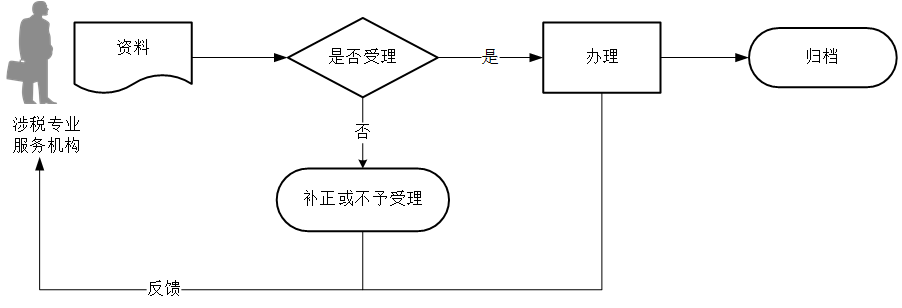 【注意事项】1.涉税专业服务机构应主动报送相关信息并对信息的真实性、完整性、合法性和准确性负责。2.文书表单可通过新疆税务局门户网站资料下载栏目查询下载或到办税服务厅领取。新疆税务局门户网站资料下载栏目：https://etax.xinjiang.chinatax.gov.cn/gzfw/xzfw/3.税务师事务所应当先办理税务师事务所行政登记，取得《税务师事务所行政登记证书》。4.涉税专业服务机构原则上应当通过电子税务局报送，因客观原因无法通过电子税务局报送的，可在非征期内通过实体办税服务厅办理。5.涉税专业服务机构通过电子税务局办理的，按照系统反馈信息，自行打印《涉税专业服务机构（人员）基本信息采集表》留存。6.税务机关提供“最多跑一次”服务。纳税人在资料完整且符合法定受理条件的前提下，最多只需要到税务机关跑一次。146.　涉税专业服务协议要素信息报送【事项名称】涉税专业服务协议要素信息报送【申请条件】涉税专业服务机构应当于首次为委托人提供业务委托协议约定的涉税服务前、业务委托协议发生变更或者终止的应当自变更或者终止之日起30日内办理涉税专业服务协议要素信息报送。【设定依据】1.《国家税务总局关于发布<涉税专业服务监管办法（试行）>的公告》（国家税务总局公告2017年第13号）第八条2.《国家税务总局关于采集涉税专业服务基本信息和业务信息有关事项的公告》（国家税务总局公告2017年第49号）第一条【办理材料】【办理地点】可通过办税服务厅（场所）、新疆维吾尔自治区电子税务局办理，办税服务厅具体地点可点击下列链接通过办税地图获取：https://etax.xinjiang.chinatax.gov.cn/yhs-web/cxzx/bmap.html#/bsdt?code=bsdt&id=9916新疆维吾尔自治区电子税务局网址为：https://etax.xinjiang.chinatax.gov.cn/wszx-web/bszm/apps/views/beforeLogin/indexBefore/pageIndex.html【办理机构】主管税务机关【收费标准】不收费【办理时间】即时办结【联系电话】主管税务机关对外公开的联系电话，可点击下列链接通过办税地图获取：https://etax.xinjiang.chinatax.gov.cn/yhs-web/cxzx/bmap.html#/bsdt?code=bsdt&id=9916【办理流程】【注意事项】1.涉税专业服务机构应主动报送相关信息并对信息的真实性、完整性、合法性和准确性负责。2.文书表单可通过新疆税务局门户网站资料下载栏目查询下载或到办税服务厅领取。新疆税务局门户网站资料下载栏目：https://etax.xinjiang.chinatax.gov.cn/gzfw/xzfw/3.涉税专业服务机构办理涉税专业服务协议要素信息报送前，应已完成涉税专业服务机构（人员）基本信息报送。4.涉税专业服务机构原则上应当通过电子税务局报送涉税专业服务协议要素信息，因客观原因无法通过电子税务局报送的，可在非征期内通过实体办税服务厅办理。5.涉税专业服务机构通过电子税务局办理的，按照系统反馈信息，自行打印《涉税专业服务协议要素信息采集表》，由涉税专业服务机构、委托人留存。6.涉税专业服务机构仅报送业务委托协议的要素信息，业务委托协议原件由涉税专业服务机构和委托人双方留存备查。7.专业税务顾问、税收策划、涉税鉴证、纳税情况审查等四项涉税业务，应当由具有税务师事务所、会计师事务所、律师事务所资质的涉税专业服务机构从事。8.税务机关提供“最多跑一次”服务。纳税人在资料完整且符合法定受理条件的前提下，最多只需要到税务机关跑一次。147.　涉税专业服务年度报告报送【事项名称】涉税专业服务年度报告报送【申请条件】涉税专业服务机构应当于每年3月31日前，以年度报告形式向税务机关报送上一年度从事涉税专业服务的总体情况。【设定依据】1.《国家税务总局关于发布<涉税专业服务监管办法（试行）>的公告》（国家税务总局公告2017年第13号）第九条2.《国家税务总局关于采集涉税专业服务基本信息和业务信息有关事项的公告》（国家税务总局公告2017年第49号）第二条【办理材料】【办理地点】可通过办税服务厅（场所）、新疆维吾尔自治区电子税务局办理，办税服务厅具体地点可点击下列链接通过办税地图获取：https://etax.xinjiang.chinatax.gov.cn/yhs-web/cxzx/bmap.html#/bsdt?code=bsdt&id=9916新疆维吾尔自治区电子税务局网址为：https://etax.xinjiang.chinatax.gov.cn/wszx-web/bszm/apps/views/beforeLogin/indexBefore/pageIndex.html【办理机构】主管税务机关【收费标准】不收费【办理时间】即时办结【联系电话】主管税务机关对外公开的联系电话，可点击下列链接通过办税地图获取：https://etax.xinjiang.chinatax.gov.cn/yhs-web/cxzx/bmap.html#/bsdt?code=bsdt&id=9916【办理流程】【注意事项】1.涉税专业服务机构应主动报送相关信息并对信息的真实性、完整性、合法性和准确性负责。2.文书表单可通过新疆税务局门户网站资料下载栏目查询下载或到办税服务厅领取。新疆税务局门户网站资料下载栏目：https://etax.xinjiang.chinatax.gov.cn/gzfw/xzfw/3.涉税专业服务机构通过电子税务局办理时，按照系统反馈信息，自行打印《年度涉税专业服务总体情况表》留存。148.　涉税专业服务专项报告报送【事项名称】涉税专业服务专项报告报送【申请条件】税务师事务所、会计师事务所、律师事务所从事专业税务顾问、税收策划、涉税鉴证、纳税情况审查业务，应当在完成业务的次月向主管税务机关单独报送相关业务信息。【设定依据】1.《国家税务总局关于发布<涉税专业服务监管办法（试行）>的公告》（国家税务总局公告2017年第13号）第九条2.《国家税务总局关于采集涉税专业服务基本信息和业务信息有关事项的公告》（国家税务总局公告2017年第49号）第二条【办理材料】【办理地点】可通过办税服务厅（场所）、新疆维吾尔自治区电子税务局办理，办税服务厅具体地点可点击下列链接通过办税地图获取：https://etax.xinjiang.chinatax.gov.cn/yhs-web/cxzx/bmap.html#/bsdt?code=bsdt&id=9916新疆维吾尔自治区电子税务局网址为：https://etax.xinjiang.chinatax.gov.cn/wszx-web/bszm/apps/views/beforeLogin/indexBefore/pageIndex.html【办理机构】主管税务机关【收费标准】不收费【办理时间】即时办结【联系电话】主管税务机关对外公开的联系电话，可点击下列链接通过办税地图获取：https://etax.xinjiang.chinatax.gov.cn/yhs-web/cxzx/bmap.html#/bsdt?code=bsdt&id=9916【办理流程】【注意事项】1.涉税专业服务机构应主动报送相关信息并对信息的真实性、完整性、合法性和准确性负责。2.文书表单可通过新疆税务局门户网站资料下载栏目查询下载或到办税服务厅领取。新疆税务局门户网站资料下载栏目：https://etax.xinjiang.chinatax.gov.cn/gzfw/xzfw/3.涉税专业服务机构通过电子税务局办理的，按照系统反馈信息，自行打印《专项业务报告要素信息采集表》留存。4.《专项业务报告要素信息采集表》仅采集专项业务报告要素信息，专项业务报告的原件由涉税专业服务机构和委托人双方留存备查，除税收法律、法规及国家税务总局规定报送的外，无需向税务机关报送。5.税务师事务所、会计师事务所、律师事务所从事专业税务顾问、税收策划、涉税鉴证、纳税情况审查业务的完成时间，以税务师、注册会计师、律师在相关文书上签字的时间为准。6.税务机关提供“最多跑一次”服务。纳税人在资料完整且符合法定受理条件的前提下，最多只需要到税务机关跑一次。149.　涉税专业服务机构（人员）信用信息查询【事项名称】涉税专业服务机构（人员）信用信息查询【申请条件】纳税人可以查询涉税专业服务机构的涉税专业服务信用等级和从事涉税服务人员的信用积分；涉税专业服务机构可以查询本机构的涉税专业服务信用等级及积分明细和所属从事涉税服务人员的信用积分；从事涉税服务人员可以查询本人的信用积分明细。【设定依据】1.《国家税务总局关于发布<涉税专业服务监管办法（试行）>的公告》（国家税务总局公告2017年第13号）第十一条、第十三条2.《国家税务总局关于发布<涉税专业服务信用评价管理办法（试行）>的公告》（国家税务总局公告2017年第48号）第十三条、第十四条【办理材料】涉税专业服务机构（人员）信用信息查询无需提供材料。【办理地点】可通过新疆维吾尔自治区电子税务局、国家税务总局新疆维吾尔自治区税务局门户网站办理，新疆维吾尔自治区电子税务局网址为：https://etax.xinjiang.chinatax.gov.cn/wszx-web/bszm/apps/views/beforeLogin/indexBefore/pageIndex.html国家税务总局新疆维吾尔自治区税务局门户网站网址为：https://xj-n-tax.gov.cn【办理机构】国家税务总局新疆维吾尔自治区税务局【收费标准】不收费【办理时间】即时办结【联系电话】新疆税务局对外公开的联系电话，可点击下列链接通过办税地图获取：https://etax.xinjiang.chinatax.gov.cn/yhs-web/cxzx/bmap.html#/bsdt?code=bsdt&id=9916【办理流程】无【注意事项】1.涉税专业服务机构仅能查询本机构的涉税专业服务信用等级及积分明细和所属从事涉税服务人员的信用积分。2.从事涉税服务人员仅能查询本人的信用积分明细。序号材料名称数量备注1《涉税专业服务机构（人员）基本信息采集表》2份税务机关和涉税专业服务机构各留存一份序号材料名称数量备注1《涉税专业服务协议要素信息采集表》3份税务机关、委托人和涉税专业服务机构各留存一份序号材料名称数量备注1《年度涉税专业服务总体情况表》2份税务机关和涉税专业服务机构各留存一份序号材料名称数量备注1《专项业务报告要素信息采集表》2份税务机关和涉税专业服务机构各留存一份